	Weitere Informationen	
BA 
BA 
BA BETRIEBSANWEISUNG
Geltungsbereich und TätigkeitenBETRIEBSANWEISUNG
Geltungsbereich und TätigkeitenBETRIEBSANWEISUNG
Geltungsbereich und TätigkeitenStand:

_____________FreigabeStand:

_____________FreigabeStand:

_____________FreigabeStand:

_____________FreigabeStand:

_____________FreigabeEINRICHTUNG - GERÄT - APPARATUREINRICHTUNG - GERÄT - APPARATUREINRICHTUNG - GERÄT - APPARATUREINRICHTUNG - GERÄT - APPARATUREINRICHTUNG - GERÄT - APPARATUREINRICHTUNG - GERÄT - APPARATUREINRICHTUNG - GERÄT - APPARATUREINRICHTUNG - GERÄT - APPARATUREINRICHTUNG - GERÄT - APPARATUREINRICHTUNG - GERÄT - APPARATURBetrieb von Krananlagen Betrieb von Krananlagen Betrieb von Krananlagen Betrieb von Krananlagen Betrieb von Krananlagen Betrieb von Krananlagen Betrieb von Krananlagen Betrieb von Krananlagen Betrieb von Krananlagen Betrieb von Krananlagen GEFAHREN FÜR MENSCH UND UMWELTGEFAHREN FÜR MENSCH UND UMWELTGEFAHREN FÜR MENSCH UND UMWELTGEFAHREN FÜR MENSCH UND UMWELTGEFAHREN FÜR MENSCH UND UMWELTGEFAHREN FÜR MENSCH UND UMWELTGEFAHREN FÜR MENSCH UND UMWELTGEFAHREN FÜR MENSCH UND UMWELTGEFAHREN FÜR MENSCH UND UMWELTGEFAHREN FÜR MENSCH UND UMWELT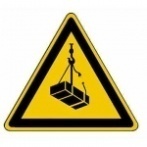 Unkontrollierte Bewegungen durch unbefugte Benutzer.Unkontrollierte Bewegung durch unbeabsichtigte Betätigung.Verletzung durch herabhängende Teile.Herabfallen von Gegenständen.Anfahren von Personen und Eichrichtungen.Unkontrollierte Bewegungen durch unbefugte Benutzer.Unkontrollierte Bewegung durch unbeabsichtigte Betätigung.Verletzung durch herabhängende Teile.Herabfallen von Gegenständen.Anfahren von Personen und Eichrichtungen.Unkontrollierte Bewegungen durch unbefugte Benutzer.Unkontrollierte Bewegung durch unbeabsichtigte Betätigung.Verletzung durch herabhängende Teile.Herabfallen von Gegenständen.Anfahren von Personen und Eichrichtungen.Unkontrollierte Bewegungen durch unbefugte Benutzer.Unkontrollierte Bewegung durch unbeabsichtigte Betätigung.Verletzung durch herabhängende Teile.Herabfallen von Gegenständen.Anfahren von Personen und Eichrichtungen.Unkontrollierte Bewegungen durch unbefugte Benutzer.Unkontrollierte Bewegung durch unbeabsichtigte Betätigung.Verletzung durch herabhängende Teile.Herabfallen von Gegenständen.Anfahren von Personen und Eichrichtungen.Unkontrollierte Bewegungen durch unbefugte Benutzer.Unkontrollierte Bewegung durch unbeabsichtigte Betätigung.Verletzung durch herabhängende Teile.Herabfallen von Gegenständen.Anfahren von Personen und Eichrichtungen.Unkontrollierte Bewegungen durch unbefugte Benutzer.Unkontrollierte Bewegung durch unbeabsichtigte Betätigung.Verletzung durch herabhängende Teile.Herabfallen von Gegenständen.Anfahren von Personen und Eichrichtungen.Unkontrollierte Bewegungen durch unbefugte Benutzer.Unkontrollierte Bewegung durch unbeabsichtigte Betätigung.Verletzung durch herabhängende Teile.Herabfallen von Gegenständen.Anfahren von Personen und Eichrichtungen.SCHUTZMASSNAHMEN UND VERHALTENSREGELNSCHUTZMASSNAHMEN UND VERHALTENSREGELNSCHUTZMASSNAHMEN UND VERHALTENSREGELNSCHUTZMASSNAHMEN UND VERHALTENSREGELNSCHUTZMASSNAHMEN UND VERHALTENSREGELNSCHUTZMASSNAHMEN UND VERHALTENSREGELNSCHUTZMASSNAHMEN UND VERHALTENSREGELNSCHUTZMASSNAHMEN UND VERHALTENSREGELNSCHUTZMASSNAHMEN UND VERHALTENSREGELNSCHUTZMASSNAHMEN UND VERHALTENSREGELN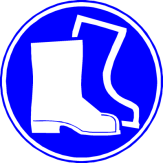 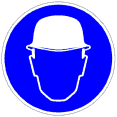 Betrieb von Krananlagen nur mit Befähigungsnachweis und Auftrag.Zusätzlich ist die Betriebsanleitung des Herstellers zu beachten.Vor Arbeitsbeginn betriebssicheren Zustand überprüfen.Last immer im Blickfeld behalten.Bei Arbeitsunterbrechungen Kran ausschalten.Mit Last nicht über Personen fahren bzw. Warnsignale geben.Nicht unter schwebenden Lasten arbeiten.Geeignete Lastaufnahmeeinrichtungen einsetzen.Sicherheitschuhe und Helm tragenBetrieb von Krananlagen nur mit Befähigungsnachweis und Auftrag.Zusätzlich ist die Betriebsanleitung des Herstellers zu beachten.Vor Arbeitsbeginn betriebssicheren Zustand überprüfen.Last immer im Blickfeld behalten.Bei Arbeitsunterbrechungen Kran ausschalten.Mit Last nicht über Personen fahren bzw. Warnsignale geben.Nicht unter schwebenden Lasten arbeiten.Geeignete Lastaufnahmeeinrichtungen einsetzen.Sicherheitschuhe und Helm tragenBetrieb von Krananlagen nur mit Befähigungsnachweis und Auftrag.Zusätzlich ist die Betriebsanleitung des Herstellers zu beachten.Vor Arbeitsbeginn betriebssicheren Zustand überprüfen.Last immer im Blickfeld behalten.Bei Arbeitsunterbrechungen Kran ausschalten.Mit Last nicht über Personen fahren bzw. Warnsignale geben.Nicht unter schwebenden Lasten arbeiten.Geeignete Lastaufnahmeeinrichtungen einsetzen.Sicherheitschuhe und Helm tragenBetrieb von Krananlagen nur mit Befähigungsnachweis und Auftrag.Zusätzlich ist die Betriebsanleitung des Herstellers zu beachten.Vor Arbeitsbeginn betriebssicheren Zustand überprüfen.Last immer im Blickfeld behalten.Bei Arbeitsunterbrechungen Kran ausschalten.Mit Last nicht über Personen fahren bzw. Warnsignale geben.Nicht unter schwebenden Lasten arbeiten.Geeignete Lastaufnahmeeinrichtungen einsetzen.Sicherheitschuhe und Helm tragenBetrieb von Krananlagen nur mit Befähigungsnachweis und Auftrag.Zusätzlich ist die Betriebsanleitung des Herstellers zu beachten.Vor Arbeitsbeginn betriebssicheren Zustand überprüfen.Last immer im Blickfeld behalten.Bei Arbeitsunterbrechungen Kran ausschalten.Mit Last nicht über Personen fahren bzw. Warnsignale geben.Nicht unter schwebenden Lasten arbeiten.Geeignete Lastaufnahmeeinrichtungen einsetzen.Sicherheitschuhe und Helm tragenSTÖRUNGEN UND GEFAHRENSTÖRUNGEN UND GEFAHRENSTÖRUNGEN UND GEFAHRENSTÖRUNGEN UND GEFAHRENSTÖRUNGEN UND GEFAHRENSTÖRUNGEN UND GEFAHRENSTÖRUNGEN UND GEFAHRENSTÖRUNGEN UND GEFAHRENSTÖRUNGEN UND GEFAHRENSTÖRUNGEN UND GEFAHRENBei Störungen an der Krananlage, die die Arbeitssicherheit beeinträchtigen, ist die Krananlage außer Betrieb zunehmen.Vorgesetzte und Werkstattangehörige benachrichtigen. Bei Störungen an der Krananlage, die die Arbeitssicherheit beeinträchtigen, ist die Krananlage außer Betrieb zunehmen.Vorgesetzte und Werkstattangehörige benachrichtigen. Bei Störungen an der Krananlage, die die Arbeitssicherheit beeinträchtigen, ist die Krananlage außer Betrieb zunehmen.Vorgesetzte und Werkstattangehörige benachrichtigen. Bei Störungen an der Krananlage, die die Arbeitssicherheit beeinträchtigen, ist die Krananlage außer Betrieb zunehmen.Vorgesetzte und Werkstattangehörige benachrichtigen. Bei Störungen an der Krananlage, die die Arbeitssicherheit beeinträchtigen, ist die Krananlage außer Betrieb zunehmen.Vorgesetzte und Werkstattangehörige benachrichtigen. Bei Störungen an der Krananlage, die die Arbeitssicherheit beeinträchtigen, ist die Krananlage außer Betrieb zunehmen.Vorgesetzte und Werkstattangehörige benachrichtigen. UNFÄLLE UND ERSTE HILFEUNFÄLLE UND ERSTE HILFEUNFÄLLE UND ERSTE HILFEUNFÄLLE UND ERSTE HILFEUNFÄLLE UND ERSTE HILFENotruf 0-112Notruf 0-112Notruf 0-112Notruf 0-112Notruf 0-112Notruf 0-112Notruf 0-112Krananlage stillsetzenUnfallstelle sichern, Verletzten aus Gefahrenbereich bringenDurchführen von Sofortmaßnahmen, Ersthelfer heranziehenNotruf absetzen (0-112 oder siehe "Internes Notrufblatt")Vorgesetzten informierenErsthelfer/in: Krananlage stillsetzenUnfallstelle sichern, Verletzten aus Gefahrenbereich bringenDurchführen von Sofortmaßnahmen, Ersthelfer heranziehenNotruf absetzen (0-112 oder siehe "Internes Notrufblatt")Vorgesetzten informierenErsthelfer/in: Krananlage stillsetzenUnfallstelle sichern, Verletzten aus Gefahrenbereich bringenDurchführen von Sofortmaßnahmen, Ersthelfer heranziehenNotruf absetzen (0-112 oder siehe "Internes Notrufblatt")Vorgesetzten informierenErsthelfer/in: Krananlage stillsetzenUnfallstelle sichern, Verletzten aus Gefahrenbereich bringenDurchführen von Sofortmaßnahmen, Ersthelfer heranziehenNotruf absetzen (0-112 oder siehe "Internes Notrufblatt")Vorgesetzten informierenErsthelfer/in: Krananlage stillsetzenUnfallstelle sichern, Verletzten aus Gefahrenbereich bringenDurchführen von Sofortmaßnahmen, Ersthelfer heranziehenNotruf absetzen (0-112 oder siehe "Internes Notrufblatt")Vorgesetzten informierenErsthelfer/in: Krananlage stillsetzenUnfallstelle sichern, Verletzten aus Gefahrenbereich bringenDurchführen von Sofortmaßnahmen, Ersthelfer heranziehenNotruf absetzen (0-112 oder siehe "Internes Notrufblatt")Vorgesetzten informierenErsthelfer/in: Krananlage stillsetzenUnfallstelle sichern, Verletzten aus Gefahrenbereich bringenDurchführen von Sofortmaßnahmen, Ersthelfer heranziehenNotruf absetzen (0-112 oder siehe "Internes Notrufblatt")Vorgesetzten informierenErsthelfer/in: Krananlage stillsetzenUnfallstelle sichern, Verletzten aus Gefahrenbereich bringenDurchführen von Sofortmaßnahmen, Ersthelfer heranziehenNotruf absetzen (0-112 oder siehe "Internes Notrufblatt")Vorgesetzten informierenErsthelfer/in: PRÜFUNGEN - INSTANDHALTUNG - ENTSORGUNGPRÜFUNGEN - INSTANDHALTUNG - ENTSORGUNGPRÜFUNGEN - INSTANDHALTUNG - ENTSORGUNGPRÜFUNGEN - INSTANDHALTUNG - ENTSORGUNGPRÜFUNGEN - INSTANDHALTUNG - ENTSORGUNGPRÜFUNGEN - INSTANDHALTUNG - ENTSORGUNGPRÜFUNGEN - INSTANDHALTUNG - ENTSORGUNGPRÜFUNGEN - INSTANDHALTUNG - ENTSORGUNGPRÜFUNGEN - INSTANDHALTUNG - ENTSORGUNGPRÜFUNGEN - INSTANDHALTUNG - ENTSORGUNGWartung, Pflege, Instandhaltung und Prüfung erfolgt ausschließlich durch hiermit beauftragte Personen oder Firmen.Wartung, Pflege, Instandhaltung und Prüfung erfolgt ausschließlich durch hiermit beauftragte Personen oder Firmen.Wartung, Pflege, Instandhaltung und Prüfung erfolgt ausschließlich durch hiermit beauftragte Personen oder Firmen.Wartung, Pflege, Instandhaltung und Prüfung erfolgt ausschließlich durch hiermit beauftragte Personen oder Firmen.Wartung, Pflege, Instandhaltung und Prüfung erfolgt ausschließlich durch hiermit beauftragte Personen oder Firmen.Wartung, Pflege, Instandhaltung und Prüfung erfolgt ausschließlich durch hiermit beauftragte Personen oder Firmen.Wartung, Pflege, Instandhaltung und Prüfung erfolgt ausschließlich durch hiermit beauftragte Personen oder Firmen.Wartung, Pflege, Instandhaltung und Prüfung erfolgt ausschließlich durch hiermit beauftragte Personen oder Firmen.